We are so excited that you are joining us at Central Academy this year!  As a student entering eighth grade Honors English, you should take some time this summer to read to prepare for your English class. Please read one of the following books: Read the book once for enjoyment.  Pay attention and mark key passages or moments in the text that engage you.  Think about the role that each character plays in the story.  What is the author’s message?  Finally, decide on FOUR quotations that you think help show either some aspect about a character or some support for the message of the book. Happy Reading! Please bring your book (with marked passages) and your four quotations on the first day of class. 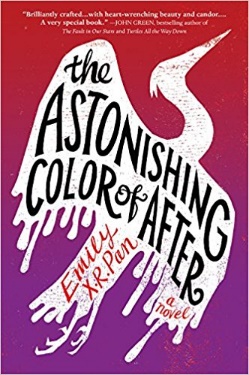 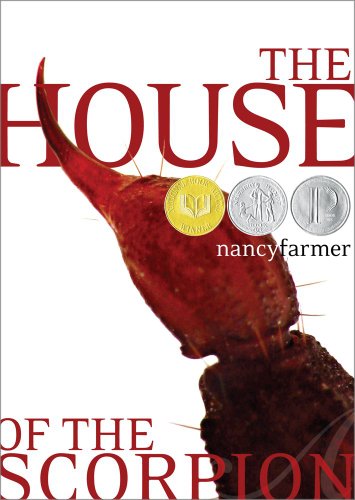 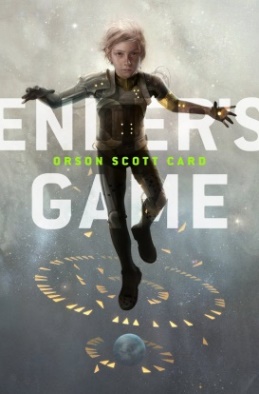 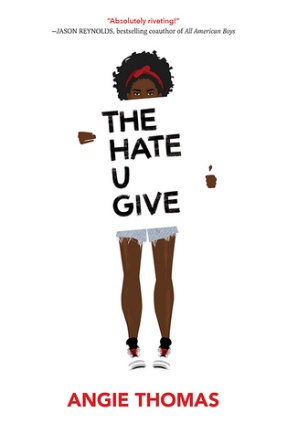 Orson Scott CardEnder's GameThe Earth is under attack by aliens and the government is developing a group of military geniuses and training them with military games.  Ender Wiggins is one of the trainees.Nancy FarmerThe House of the ScorpionA scientist brings Matteo to life from a frozen 100 year old cell.  Matteo is a clone of a powerful drug lord. The novel traces his struggles to stay alive and his increasing awareness of the country named Opium.Emily X.R. Pan The Astonishing Color of AfterLeigh Chen Sanders is absolutely certain about one thing: When her mother died by suicide, she turned into a bird.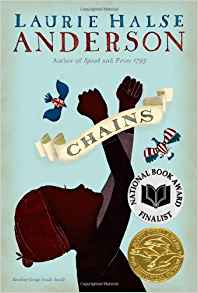 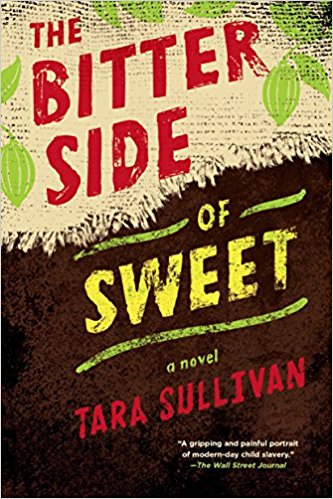 Laurie AndersonChains As the Revolutionary War begins, thirteen-year-old Isabel wages her own fight...for freedom. Promised freedom upon the death of their owner, she and her sister, Ruth, in a cruel twist of fate become the property of a malicious New York City couple. Tara SullivanThe Bitter Side of SweetTwo boys only wanted to make money to help their impoverished family, instead they were tricked into forced labor on a plantation in the Ivory Coast—until Khadija comes into      their lives.Angie Thompson The Hate You GiveSixteen-year-old Starr Carter moves between two worlds: the poor neighborhood where she lives and the fancy suburban prep school she attends. 